CALL FOR PROPOSALS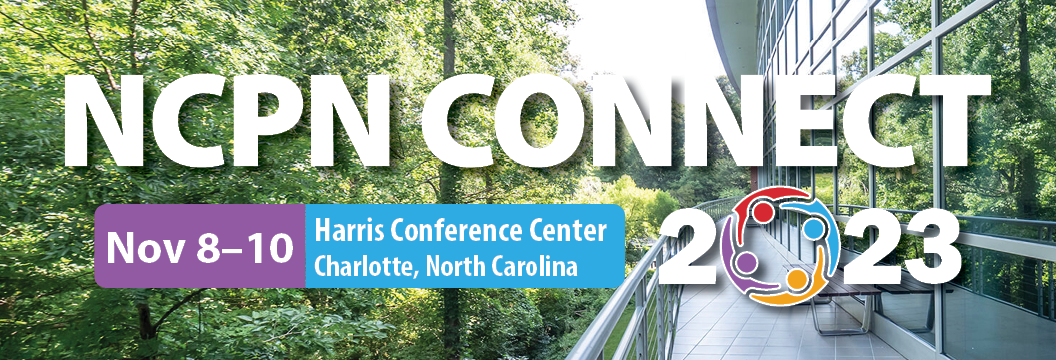 Dear Colleague,
Thank you for your interest in presenting at 2023 NCPN Connect. Below is a list of items you will need in order to complete the proposal form.Thanks,
Claudia Maness, NCPN DirectorKey Presenter InformationRegistration fee: All presenters are required to register at the discounted presenter by September 5.Please do not register until you have been notified that your presentation has been accepted.Need all contact information on key presenter.Program StrandsPlease select all that apply.Strand 1Career Counseling, Development, and Advising- Career awareness/exploration/development
- Career coaching/navigating
- Career counseling
- College and career planning
- Family engagement
- Growing leaders
- Pathways advising 
- Recruitment and retention strategies
- Supporting special populationsStrand 2
Teaching and Learning- Ability to benefit
- Contextualized instruction
- Co-planning/co-teaching
- CTE program options
- Curriculum alignment
- Diversity, equity, and inclusion
- Integrated education and training (IET) best practices
- Work-based/experiential learning opportunities
- Essential/employability/soft skillsStrand 3Designing / Delivering Programs- Adult career pathways
- Apprenticeships/pre-apprenticeships
- Competency-based education
- Credentialing
- Credit for prior learning/prior learning assessment
- Design/deliver Career Pathways programs
- Diversity, equity, and inclusion
- Dual and articulated credit
- Guiding learning pathways
- Industry-recognized certifications
- Internships
- Measurable skill gains
- Pathway mapping
- Scholarships
- Stackable credentials

Strand 4Establishing / Growing Partnerships- Building cross-agency partnerships
- Classroom speakers/mentors
- Dual and articulated credit
- Employer engagement
- Examining equity through Career Pathways
- Measuring impact
- Relationship management
- Policy and program alignmentStrand 5Workforce Development- Correctional models
- Diversity, equity, and inclusion 
- Essential/employability/soft skills
- Programs to support returning veterans
- Using labor market data
- Talent development strategies
- WIOA administration to support pathways
- Workforce board partnershipsTitle of Presentation *Maximum: 12 words. The title should clearly communicate what the presentation is about.Description of Presentation *Maximum: 50 words. Describe what conference attendees can expect to learn from your session, how they will benefit from it, and what they will take home. Be sure Your presentation is geared toward a national audience. This description will appear in the conference program book. Priority will be given to presentations that are engaging / interactive and have takeaways for attendees. Be sure your description accurately describes your presentation.Abstract *Maximum: 100 words. Give a brief summary of what you plan to accomplish in your session and how you will present it. Tell what attendees will take home and implement. This information will not be published and is used only for evaluating presentations.Room Setup *Select one.
- Theater (rows of chairs)- Banquet (round tables)Presentation Length Preferred *
-45-minutes
-One hourPlease check which presentation length you prefer. Although we cannot guarantee that you will be scheduled according to your preference, if you are accepted, NCPN will make every effort to schedule your session accordingly.Will this session be presented in panel format? * Will you need head tables with microphones for your panelists?Audiovisual EquipmentAn LCD projector, Internet, screen, sound for laptop, and microphone (as needed) will be provided in each meeting room. Bring your own laptop. NCPN does NOT provide laptops.Audience LevelCheck all that apply.
-Secondary-Postsecondary-Adult Education-Workforce Development-Business
Audience Position(Check all that apply.)
-Faculty-Counselor-Administrator-Staff-Employer
Content Level *
-Beginner-Intermediate -AdvancedWill your session promote a product or service that is commercially available from you or a company that you represent? *
List one major conference where you have presented within the last 3 years.Reference InformationPlease provide the name and contact information for someone who can attest to the quality of your proposed session and presentation skills.Name of Reference*Reference Phone *Reference Email *All presenters are required to register for the conference and pay the discounted presenter registration fee by Sept. 5.Presenters should wait to register until they have received notification that their presentation has been selected on May 16.Co-presenters:Do you have any co-presenters?  Need contact information on each co-presenter.I agree to present in any time slot to which I'm assigned on Thursday or Friday.I understand that I (and additional presenters, if applicable) am responsible for my own travel arrangements, hotel expenses, and applicable registration fees.Travel arrangements should not be made until you have been assigned a presentation time slot in July. 